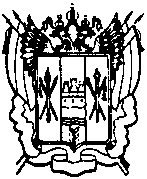 СОБРАНИЕ ДЕПУТАТОВ ЦИМЛЯНСКОГО РАЙОНАРЕШЕНИЕОб утверждении перечня имущества, предлагаемого к передаче из государственной собственности Ростовской области в муниципальную собственностьмуниципального образования «Цимлянский район»В соответствии с Областным законом от 15.01.2001 №125-ЗС «О порядке управления и распоряжения государственной собственностью Ростовской области», постановлением Правительства Ростовской области от 02.07.2012     № 552 «Об утверждении Порядка передачи имущества, приобретенного за счет средств областного бюджета, из государственной собственности Ростовской области в муниципальную собственность», руководствуясь решением Собрания депутатов Цимлянского района от 12.12.2012 № 106 «Об утверждении «Положения о порядке управления и распоряжения объектами муниципальной собственности муниципального образования «Цимлянский район», Собрание депутатов Цимлянского районаРЕШИЛО:1. Утвердить перечень имущества, предлагаемого к передаче из государственной собственности Ростовской области в муниципальную собственность муниципального образования «Цимлянский район», согласно приложению.2. Администрации Цимлянского района (отдел культуры) подготовить необходимый для передачи, указанного в приложении имущества, пакет документов и направить в министерство культуры Ростовской области.3. Настоящее решение вступает в силу с момента его официального опубликования.4. Контроль за исполнением решения возложить на комиссию по бюджету, налогам и собственности Собрания депутатов Цимлянского района. Председатель Собрания депутатов – глава Цимлянского района                                                               Л.П. ПерфиловаПриложениек решению Собрания депутатовЦимлянского районаот 19.06.2019 № 214ПЕРЕЧЕНЬимущества, предлагаемого к передаче из государственной собственности Ростовской области в муниципальнуюсобственность муниципального образования «Цимлянский район»Председатель Собрания депутатов – глава Цимлянского района                                                               Л.П. Перфилова19.06.2019№ 214г.Цимлянск№п/пПолное наименование организацииАдрес местонахождения организации, ИНН организацииНаименование имуществаАдрес места нахождения имуществаИндивидуализирующие характеристики1.Министерство культуры Ростовской области344002, г. Ростов-на-Дону,                                  ул. Московская, 51ИНН 6164101986М.А. Шолохов «Тихий Дон»: Научное издание в 2-х томах344002, г. Ростов-на-Дону,                                  ул. Московская, 511 том по 20 экз.,2 том по 20 экз., всего 40 экз.